שמי שי קלוט, ואני סטודנטית בשנה ד' בתואר הכפול של משפטים וממשל במרכז הבינתחומי. השנה אני לוקחת חלק בפרקטיקום חופש המידע, בהנחייתה של עו"ד יערה וינקלר שליט מהתנועה לחופש המידע. במסגרת הפרקטיקום, אנו מגישים בקשות מידע לרשויות, בהתאם לחוק חופש המידע. לאחרונה עבדתי על בקשות מידע בנושא קורקינטים חשמליים. החל מילוי 2019, חל איסור על רכיבה על קורקינט חשמלי ללא מעבר מבחן התיאוריה (A3). לאור ריבוי תאונות דרכים, חלקן קטלניות, בהן מעורבים נהגי קורקינטים חשמליים, הצעתי להגיש בקשות מידע בנושא. במסגרת הבקשות, ביקשנו לקבל את הנתונים הבאים:בפני משרד התחבורה והבטיחות בדרכים הפנינו את הבקשה בנושא מספר האנשים שניגשו למבחן תיאוריה, או מבחן ייעודי לנהיגה (מבחן A3) החל משנת 2018 בהתאם להוראות הקבועות בתקנות התעבורה, וכן כמה מהניגשים עברו את המבחנים.מהו מספר הדוחות שחולקו על ידי משטרת ישראל בגין הפרת כל אחד מהתנאים הקבועים בתקנות התעבורה. מהו מספר הדוחות שחולקו על ידי פקחי עיריית תל אביב-יפו בגין הפרת כל אחד מהתנאים הקבועים בתקנות התעבורה. מהו הסכום הכולל של הדוחות שניתנו על ידי פקחי עיריית תל אביב-יפו בגין הפרת כל אחד מהתנאים הקבועים בתקנות התעבורה.מהו הסכום הכולל שנגבה בפועל, מתוך הסכום הניתן על ידי פקחי עיריית תל-אביב יפו.מהו הסכום הנגבה בפועל על ידי רשות האכיפה והגבייה בגין הפרת כל אחד התנאים הקבועים בתקנות התעבורה.כל הרשויות השיבו לנו את המידע שהיה ברשותן ביחס לבקשות הנ"ל:תשובת משרד התחבורה והבטיחות בדרכים:בשנת 2020 – נבחנו ל A3 382 נבחנים, מתוכם  346 עברובשנת 2019 -  נבחנו ל A3 697 נבחנים, מתוכם 581 עברובשנת 2018 - נבחנו ל A3  77 נבחנים ,מתוכם 41  עברותשובת עיריית תל אביב יפו בנוגע למספר הדוחות הניתנו על ידה, בחלוקה לפי שנים (2019-ינואר 2021):2019- 42612020- 16,205ינואר 2021- 995תשובת עיריית תל אביב-יפו בנוגע לסכום הנגבה בפועל על ידה:2019- מתוך 4,261 תיקים (קנס מקורי- 1,065,250 ₪) נגבו 3,392 תיקים (סה"כ שולם- 949,601)תשובת רשות האכיפה והגבייה בנוגע לסכום הנגבה בפועל על ידה בגין הפרת התנאים הקבועים בתקנות:תשובת משטרת ישראל בנוגע לשאלה מהו מספר הדוחות שחולקו על ידה בגין הפרת כל אחד מהתנאים הקבועים בתקנות התעבורה: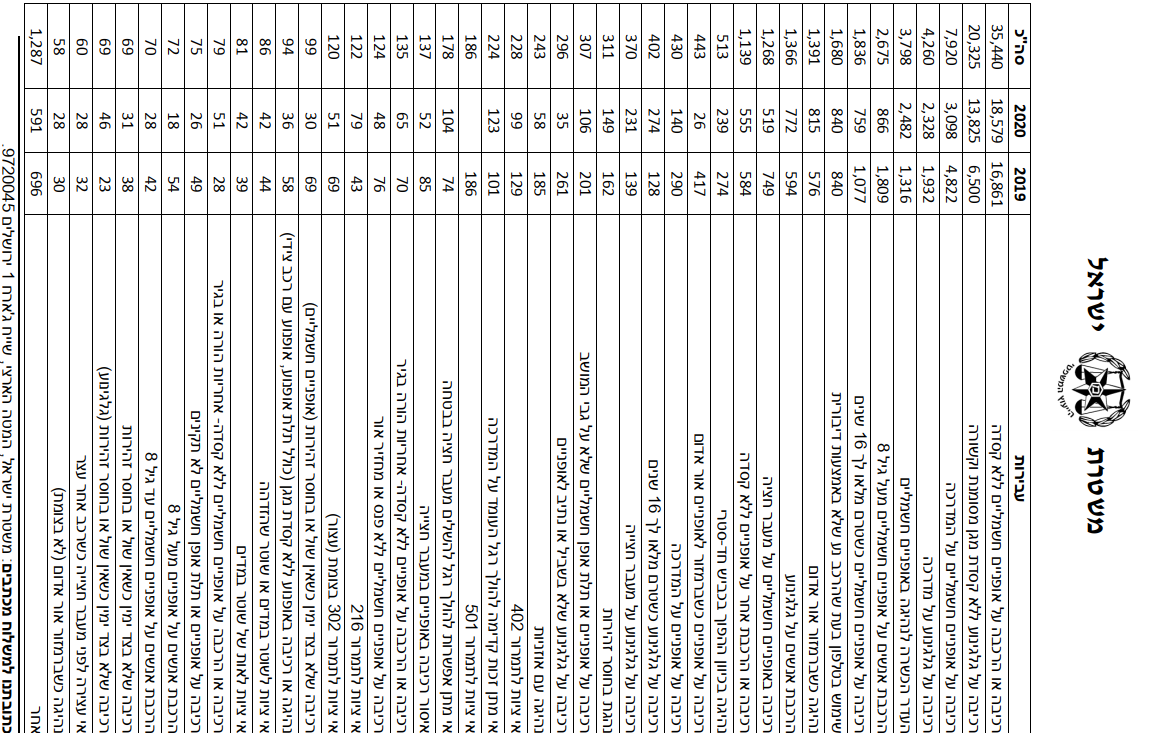 דוחות שנקלטו במרכזסכום החוב במקור של דוחות אלו מתוכם ערך החוב בדוחות שעדיין בסטטוס טרום חובסכום החוב נגבה נכון ליום הפקת הנתונים 22,0625,734,350 ש"ח641,000 ש"ח   4,449,294 ש"ח